INFOS PILOTES     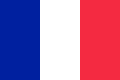 Sécurité = respect des priorités. Nous sommes tous concernés. Les vols seront interrompus par le Directeur des Vols en cas de nécessité.Avant tout vol, consulte les "infos pilotes" et colle sur ton casque le sticker "infos pilotes: OK !"Tout décollage en dehors des sites officiels (D1-D5 et P1) est strictement interdit.En accord avec l'arrêté du 04 Avril 1996, toute activité d'enseignement est interdite à partir de 10h00.Jusqu’à 9h00 et après 18h00, respecte un espace de sécurité de 100m autour des montgolfières.Le survol des décollages et des zones habitées est interdit.Tout atterrissage sur le plateau de St Hilaire est strictement interdit aux deltas et parapentes.Deltas et parapentes ne doivent pas pénétrer les espaces aériens réservés aux Paramoteurs.Les Paramoteurs doivent utiliser exclusivement leur terrain réservé (P1). Les fréquences radio 144 à 146 MHz sont interdites. La fréquence FFVL 143,9875 MHz est réservée aux pilotes en difficulté, à la sécurité générale et aux secours.Les secours héliportés sont signalés par alarmes sonores et banderoles déployées au sol formant un "X". Les pilotes devront impérativement libérer l’espace aérien.